UNIVERSIDADE FEDERAL DE SANTA CATARINA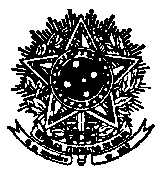 CENTRO DE FILOSOFIA E CIÊNCIAS HUMANASDEPARTAMENTO DE ANTROPOLOGIAPROGRAMA DE PÓS-GRADUAÇÃO CAMPUS UNIVERSITÁRIO REITOR JOÃO DAVID FERREIRA LIMA - TRINDADE CEP 88040-900 - FLORIANÓPOLIS - SCTELEFONE (48) 3721-4131ppgas.posgrad.ufsc.br / ppgas@contato.ufsc.brPORTARIA N.º 30/2018/PPGAS, DE 7 DE MAIO DE 2018.		A COORDENADORA DO PROGRAMA DE PÓS-GRADUAÇÃO EM ANTROPOLOGIA SOCIAL DA UNIVERSIDADE FEDERAL DE SANTA CATARINA, no uso de suas atribuições,		R E S O L V E:DESIGNAR, Ad Referendum, os professores abaixo relacionados para, sob a presidência do(a) primeiro(a), constituírem a Banca Examinadora de Defesa de Dissertação do(a) Doutorando(a) do Programa de Pós-Graduação em Antropologia Social, Lucas José Carvalho Teixeira, intitulada “Eduardo Coutinho: Cinema de conversação e a Antropologia selvagem”, a realizar-se às 14h do dia 22 de maio de 2018, na Sala 110 do Departamento de Antropologia do Centro de Filosofia e Ciências Humanas.Prof. Dr. Rafael Victorino Devos (Presidente - PPGAS/UFSC)Prof.ª Dr.ª Eliska Altmann de Carvalho (PPGCS/UFRJ)Prof.ª Dr.ª Vânia Zikàn Cardoso  (PPGAS/UFSC)Prof.ª Dr.ª Viviane Vedana (Suplente interno – PPGAS/UFSC)Prof.ª Dr.ª Jacques Mick (Suplente externo – PPGSP/UFSC)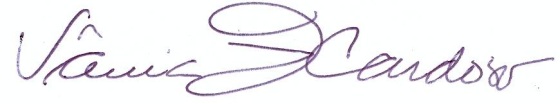 VÂNIA ZIKÀN CARDOSOCoordenadora PPGASPortaria 2075/2016/GR